МУНИЦИПАЛЬНОЕ БЮДЖЕТНОЕ ОБРАЗОВАТЕЛЬНОЕ УЧРЕЖДЕНИЕ ДОПОЛНИТЕЛЬНОГО ОБРАЗОВАНИЯ  «ДОМ ДЕТСКОГО ТВОРЧЕСТВА» п. ХАНЫМЕЙ ПУРОВСКОГО РАЙОНАПроектно-исследовательская работа «Шкатулка для мамы» 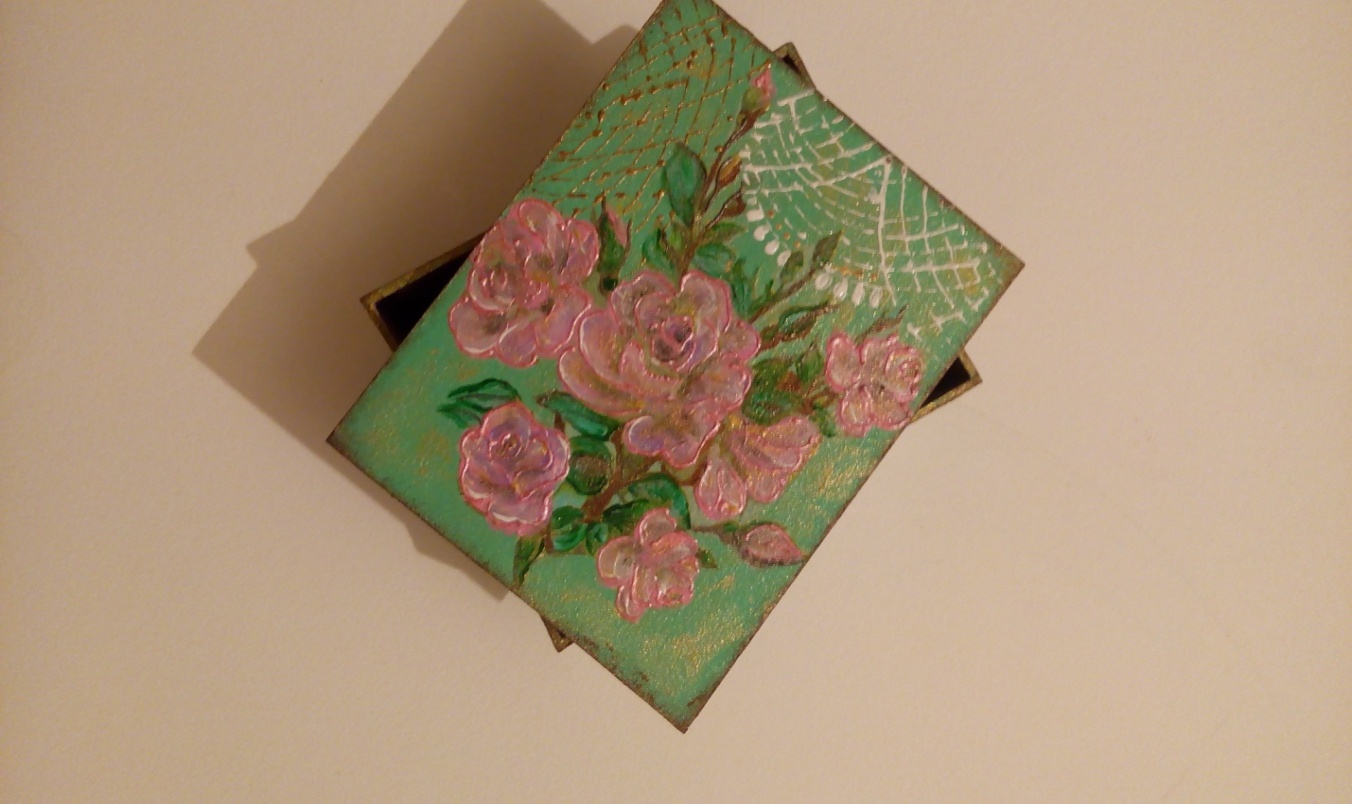                                                                                   Выполнила:  Крылосава Виталина,11 лет,       учащаяся студии «Мир фантазии» Руководитель: Волошина Людмила Андреевна       педагог дополнительного образования                                                                п. Ханымей2015 г.СОДЕРЖАНИЕ:I. Введение     1.1. Обоснование выбранной темы………………………………………………………..     1.2. Цель и задачи проекта…………………………………………………………………II. Основная часть     2.1. Описание выбранной модели изделия ………………………………………………    2.2. Исследование и анализ материалов и инструментов для работы.…………………    2.3. Экономический и технологический анализ изделия ………………………………    2.4. Описание технологии изготовления шкатулки……………………………….......III. ЗаключениеIV. Список литературыV. Приложение………………………………………………………………………………….I. ВЕДЕНИЕ:Трудно представить себе древнюю Русь без сундуков, шкатулок и ларцов. И сегодня я расскажу вам о шкатулках, которые стали уникальным явлением и символом мировой культуры не только для России, но и для других стран мира. Одной из основных причин такой популярности является то, что народ на Руси всегда славился страстью раскрывать и загадывать загадки, поэтому шкатулки, которые в те времена обязательно имели каждая свой секрет, так быстро прижились в нашей стране.Шкатулка представляет собой небольшой ящик для хранения мелких, часто ценных вещей и драгоценностей. Однако далеко не всегда шкатулки использовались в привычном для нас назначении. О них сложено много легенд и ходит немало мифов. Например, коварная Клеопатра хранила в шкатулках не только драгоценности, но еще кинжалы и яд. Также шкатулки в старину использовали для поднесения различных даров даров. 2. Обоснование выбранной темы           1.1 Обоснование возникшей проблемыШкатулки могут быть предназначены для самых разных целей: ее можно использовать для хранения украшений, как украшение интерьера.  Моя мама  любит такие изделия. И мне очень хочется изготовить шкатулку, которая бы была использована не только для хранения различных мелочей, но и   украсила   интерьер   в ее комнате.1.2 Цель моего проекта: разработать и изготовить  шкатулку из  плотного грунтованного картона, это изделье станет дорогим подарком для моей мамыЗадачи:-ознакомиться с историей возникновения шкатулок;-изучить технологию изготовления шкатулки;- составить план работы;- выполнить эскиз;-изучить сочетания тонов для декорирования;-подобрать материалы, инструменты и приспособления;-продумать технологию изготовления  шкатулки;-рассчитать себестоимость изделия.II. Из истории возникновения    Шкатулки известны еще со времен глубокой древности. Первыми, предположительно, появились шкатулки для украшений. Египет – одна из первых стран, где появились шкатулки, которыми так гордились женщины. Именно там были найдены древнейшие фрагменты деревянных шкатулок, украшенные резьбой. 

   Японские и китайские мастера еще две тысячи лет тому назад изготавливали деревянные коробки различной величины и формы, и украшали их смолой дерева. Талантливые умельцы старались обойти друг друга в мастерстве, придумывая все новые и новые способы отделки. Так, одна за другой на свет появились такие технологии, как мелкое вырезание по древесине, декорирование футляров тканью и кожей, отделка металлом,костью и драгоценными камнями. 

Интересно, что с тех давних времен концепция изготовления шкатулок практически не поменялась, однако несколько усовершенствовалась технология их производства, появились новые материалы и современные механизмы. 2.1 Описание выбранной модели Перед тем как приступить к работе я просмотрела много электронных источников, размышляя над формой и дизайном шкатулки.Поэтому мне необходимо определиться с выбором такой шкатулки, которая была бы оригинальной и красивой.      2.2 Мне понравились несколько моделей шкатулок проанализировала три из них:Модель 1 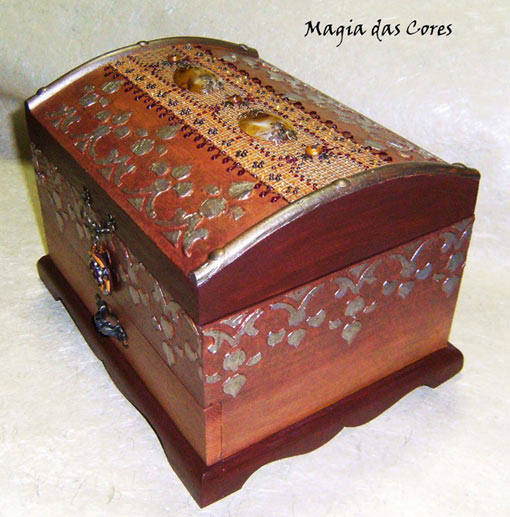 Модель 2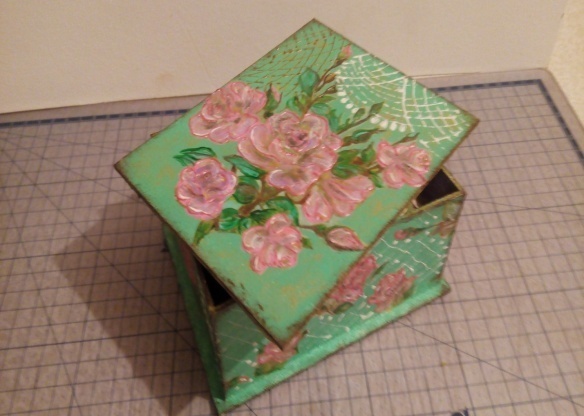 Модель 3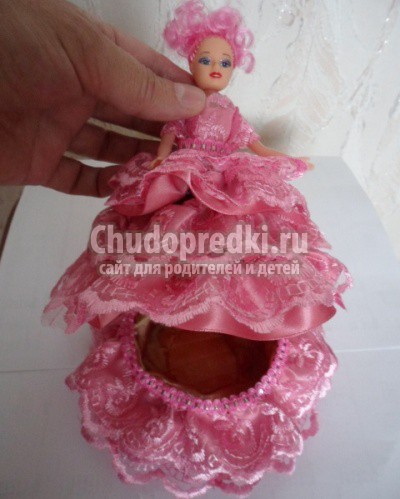 2.3 Экономический и технологический анализ изделияПо сравнению с пластиком изделия из картона обладают рядом преимуществ: они считаются не вредными для здоровья, поскольку изготовлены из экологически чистого материала.Самым вредным для здоровья считаются лаковые и клеевые работы. Но я буду выполнять данные работы в хорошо проветриваемом помещенииТехнология изготовления при соблюдении техники безопасности является безопасной.1. прогрунтованный картон-***2. горячий клей один стержень- 25 руб.3. салфетка трехслойная для декупажа - 10 руб.4. клей ПВА- ***5. краска -215 руб.6. лак-125рубитого:***2.4 Описание работыБерем грунтованный картон 2 мм., расчерчиваем как указанно в эскизе (эскиз в приложении) вырезаем заготовки канцелярским ножом. У нас получились четыре боковые части для основы и дно шкатулки, а так же четыре боковые часть и основа для крышки шкатулки, склеиваем заготовки грунтованной стороной наружу с помощью клеевого пистолета либо клеем "Момент" универсальный,  даем подсохнуть.Какие либо маленькие неровности выравниваем наждачной бумагой, смахиваем пыль кистью или протираем тряпочкой. Основа готова,приступаем к самому приятному декорированию нашей шкатулку,это происходит в три этапа, красим нашу шкатулку акриловой краской основным цветом который мы выбрали. даем ему просохнуть. Если остаются блики грунтованного картона повторяем окрашивание вторым слоем и так же даем хорошо просохнуть.Вырезаем понравившейся мотив с салфетки и снимаем два слоя оставляя верхний слой с рисунком. Наклеиваем узор салфетки на шкатулку в тех местах где мы выбрали, кистью распределяем клей легкими движениями от центра мотива к краям тщательно выгоняя воздух и разглаживая салфетку. Не надавливайте на кисть сильно потому что салфетка очень тонкая и может порваться.  Даем просохнуть, контуром вырисовываем узоры для украшения. После высыхания контура покрываем всю шкатулку лаком. Внутри шкатулку покрасить или оклеить тканью по желанию. Вот и готова наша шкатулка.III. заключениеУ меня получилась замечательная шкатулка. Мама обрадовалась, увидев мой сюрприз, ей очень понравилось что я сделала ее своими руками и приложила немало терпения. труда. а главное любви.Интересное сочетание различных техник при изготовлении, придает шкатулке оригинальность и индивидуальность.IV. Список литературы Интернет ресурсы:1.  различные видео мастер - классы2. http://ladyspecial.ru/dom-i-xobbi/svoimi-rukami/podelki-i-igrushki/shkatulki-iz-kartona-svoimi-rukami3.  http://better-house.ru/sdelaj-sam/shkatulka-iz-kartona/4.  http://www.infoniac.ru/news/Kak-sdelat-shkatulku-svoimi-rukami.html5.  http://www.liveinternet.ru/users/taschau/post352186617/5.  http://kollekcija.com/shkatulka-iz-kartona-svoimi-rukami-master-klass-ot-art-kvartal/6.  http://svetlanash.ru/post359726436/7.  http://www.darievna.ruПриложения:Эскиз №1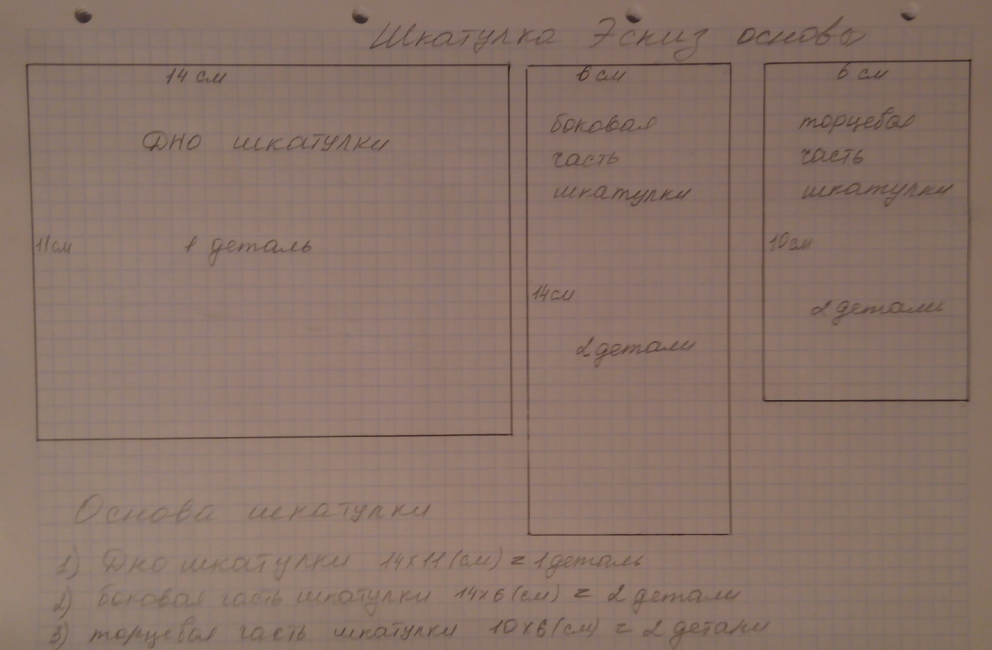 Эскиз №2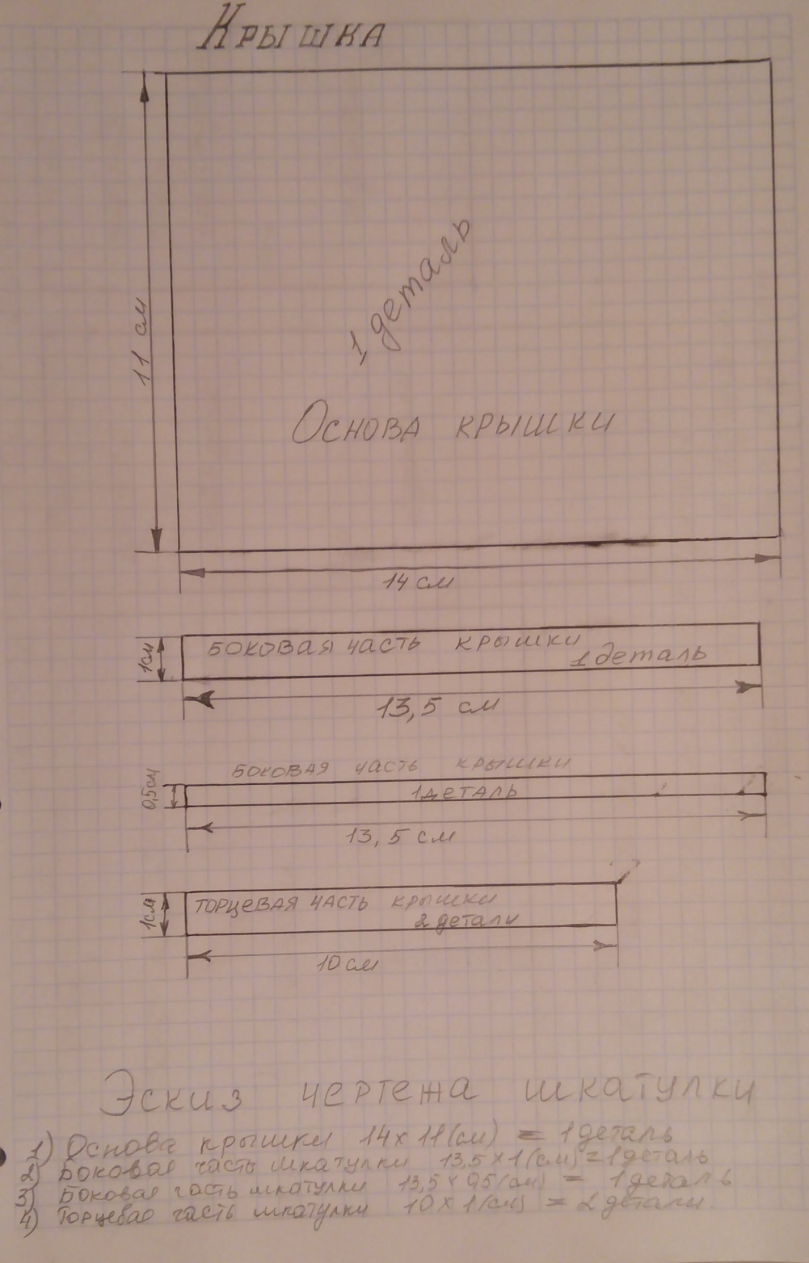 Инструменты и материал:1.   Коврик для работы резаком или канцелярским ножом.2.   Резак или канцелярский нож.3.   Металлическая линейка от 20см. до 50см.4.   Простой карандаш.5.   Клеевой пистолет6.   Кисть для акриловой краски желательно плоскую с синтетическим ворсом.7.   Кисть для клея ПВА мягкая с синтетическим ворсом №88.   Клеевой пистолет9.  Грунтованный картон толщиной 2мм.10.   Клей момент универсальный или стержневой для пистолета11.  Акриловая краска на водной основе я использовала " DECOLA"12.  Салфетка трехслойная с понравившемся мотивом для декупажа13.  Декупажный клей или клей ПВА14.  Контур универсальный " DECOLA" по желанию15.  Лак акриловый прозрачный на водной основе№п/пТребования к изделиюМодель 1Модель 2Модель 31оригинальность+++2экономичность+++3простота в изготовлении-+-4наличие необходимых знаний и умений-+-5наличие материала-+-6наличие необходимых инструментов и приспособлений-+-7экологичность++-итого372